ÜST KURULUŞ TEMSİLCİSİ İSTEME DİLEKÇESİSAYI    :	   KONU  :	Birlik Temsilcisi	Tarih :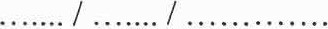 İZMİRESNAF VE SANATKARLARODALARI BİRLİĞİ BAŞKANLIĞI’NA	Odamızın ……………………..'ncı olağan genel kurul toplantısı, …….../…….../…….. tarihinde …………….  günü,    Saat : ……….'da ……………………………………............. adresinde;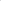 Bu toplantıda gerekli çoğunluk sağlanamadığı 	takdirde ikinci toplantımız ….../…….../…….. tarihinde …………….  günü, Saat : ……….'da …………………………………............. adresinde  ilan edilen gündemi görüşmek üzere yapılacaktır.Bilgilerinizi ve 5362 sayılı Kanunun 48'inci maddesi hükmü uyarınca, odamızın olağan genel kurul toplantısında Birliğiniz temsilcisinin görevlendirilmesi hususunda gereğini arz ederiz.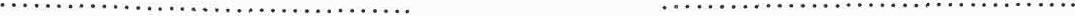 	GENEL SEKRETER	BAŞKAN veya BAŞKAN VEKİLİEk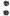 l.     İlanın yayınlandığı gazete veya ilan tespit tutanağı ( 1 Adet )Gündemin de yer aldığı Yönetim Kurulu kararı ( 1 Adet )Oda mühürü ile mühürlenmiş olarak Toplantıya Katılacaklar Listesi ( 1 Adet .... sayfa)